Read for a Lifetime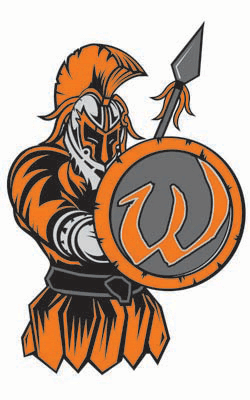 2020-2021http://www.lw210.org/West/library/Born a Crime:Stories from a South African Childhood B NOA                                                                   Trevor Noah                                                         336pgsRead: ____                                                                     Call of the Wild                                                     F LON                Jack London                                                          71pgs        Read: ____Circe		                                                       F MILMichelle Obama  		            	             416pgsRead: ____ The Cruel Prince                                                   F BLA Holly Black                                                          416pgsRead: ___A Curse So Dark and Lonely                               F KEMBrigid Kemmerer			             512pgsRead: ___Dig                                                                           F KINA.S. King                                                              400pgsRead: ___Don’t Get Caught                                                   F DIN Kurt Dinan	            	                                       338pgsRead: ___Field Guide to the North American Teenager      F PHI Ben Philippe                                                        384pgsRead: ___The Fountains of Silence                                     F SEPJennifer Latham		                          512pgsRead: ___The Haunted		                                         F VEG	Neal Shusterman  	                                      256 pgsRead: ___Heroine                                                                 F MCGMindy McGinnis                                     	            421 pgsRead: ___Hillbilly Elegy                                                        B VANKathleen Glasgow		                          291pgsRead: ___ I Was Their American Dream: A Graphic Memoir   741.5GHA Malaka Gharib   			             160pgsRead: ___Internment                                                            F AHM                              Samira Ahmed	                                                    401pgsRead: ___Jackpot	                                                      F STONic Stone		                                       359pgsRead: ___Just Mercy: Adapted for Young Adults              B STE Bryan Stevenson                                                271pgsRead: ___Little Women                                                           F ALC                                                                  Preston Norton                                                    578pgsRead: ___Look Both Ways: A Tale Told in Ten Blocks     F REYJason Reynolds		                          464pgsRead: ___Monday’s Not Coming                                          F JAC          Tiffany D. Jackson                                             432 pgs              Read: ___Patron Saint of Nothing                                         F RIB                                    Randy Ribay		                                      436 pgsRead: ___Pet	 	                                                     F EMEAkwaeke Emezi	                                       208pgsRead: ___Truly Devious:  A Mystery                                   F JOHMaureen Johnson                                               320pgsRead: ___Two Can Keep a Secret                                       F MCMKaren McManus                                                  331pgsRead: ___Wilder Girls                              	                           F POW                                             Rory Power			                          348pgsRead: ___With the Fire on HIgh                                           F ACE Becky Albertalli and Adam Silvera                    395pgsRead: ___Sign up now and start reading this summer!REGISTER in WEST LIBRARY or ONLINE byNOVEMBER 15, 2020Read AND Record at least 4 books from this list by:APRIL 15, 2021Keep this sheet with you and record your progress by checking off the line under the title.  You may also submit books on the media center web site.REWARDS:Certificate from the Illinois State Library and Jesse White.Included on your list of activities. Raffle for gift cards.  Library coupon book. Special reward day. Book. Honored by the board of education if you participate all four years and an additional reward for reading all 25 books this year and every year.   NAME: _____________________________________ID #: _____________________ GRADE: _________Reading/English Teacher _________________________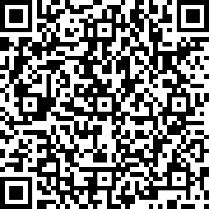 